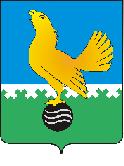 МУНИЦИПАЛЬНОЕ ОБРАЗОВАНИЕгородской округ Пыть-Ях Ханты-Мансийского автономного округа-ЮгрыАДМИНИСТРАЦИЯ ГОРОДАП О С Т А Н О В Л Е Н И ЕОт 20.03.2024										№ 55-паО внесении изменений в постановление администрации города от 28.12.2023 № 372-па«Об утверждении муниципальной программы «Развитие жилищной сферы в городе Пыть-Яхе» В соответствии с Бюджетным кодексом Российской Федерации, постановлением администрации города от 29.11.2023 № 326-па «О порядке разработки и реализации муниципальных программ города Пыть-Яха», внести в постановление администрации города от 28.12.2023 № 372-па «Об утверждении муниципальной программы «Развитие жилищной сферы в городе Пыть-Яхе» следующие изменения:1. В приложении к постановлению строку «Объемы финансового обеспечения за весь период» раздела 1 «Основные положения» и раздел 5 «Финансовое обеспечение программы» Паспорта муниципальной программы изложить в новой редакции согласно приложению.2. Управлению по внутренней политике (Т.В. Староста) опубликовать постановление в печатном средстве массовой информации «Официальный вестник» и дополнительно направить для размещения в сетевом издании в информационно-телекоммуникационной сети «Интернет» - pyt-yahinform.ru.3. Отделу по обеспечению информационной безопасности                                           (А.А. Мерзляков) разместить постановление на официальном сайте администрации города в сети Интернет.4. Контроль за выполнением постановления возложить на первого заместителя главы города.Глава города Пыть-Яха						              Д.С. ГорбуновПриложение к постановлению  администрации города Пыть-Яхаот 20.03.2024 № 55-паОсновные положения5. Финансовое обеспечение муниципальной программыОбъемы финансового обеспечения за весь период реализации1 261 527,2 тыс. рублейНаименование муниципальной программы, структурного элемента / источник финансового обеспечения Объемы финансового обеспечения по годам реализации, тыс. рублейОбъемы финансового обеспечения по годам реализации, тыс. рублейОбъемы финансового обеспечения по годам реализации, тыс. рублейОбъемы финансового обеспечения по годам реализации, тыс. рублейОбъемы финансового обеспечения по годам реализации, тыс. рублейОбъемы финансового обеспечения по годам реализации, тыс. рублейОбъемы финансового обеспечения по годам реализации, тыс. рублейОбъемы финансового обеспечения по годам реализации, тыс. рублейНаименование муниципальной программы, структурного элемента / источник финансового обеспечения 2024202520262027202820292030всего2345678910Развитие жилищной сферы в городе Пыть-Яхе (всего), в том числе:257 669,3269 106,6317 999,7104 187,9104 187,9104 187,9104 187,91 261 527,2Федеральный бюджет66 548,967 560,363 996,8211,7211,7211,7211,7198 952,8Бюджет автономного округа135 935,4147 619,7193 954,364 438,264 438,264 438,264 438,2735 262,2Местный бюджет55 185,053 926,660 048,639 538,039 538,039 538,039 538,0327 312,21. Наименование (подпрограмма) «Комплексное развитие территорий»  (всего), в том числе:63 662,164 842,665 842,664 448,464 448,464 448,464 448,4452 140,9Федеральный бюджет0,00,00,00,00,00,00,00,0Бюджет автономного округа56 497,559 006,859 006,859 006,859 006,859 006,859 006,8410 538,3Местный бюджет7 164,65 835,86 835,85 441,65 441,65 441,65 441,641 602,61.1. Региональный проект "Жилье" (всего), в том числе:0,00,00,00,00,00,00,00,0Федеральный бюджет0,00,00,00,00,00,00,00,0Бюджет автономного округа0,00,00,00,00,00,00,00,0Местный бюджет0,00,00,00,00,00,00,00,01.2. Комплекс процессных мероприятий "Реализация мероприятий по градостроительной деятельности" (всего), в том числе:5 699,25 699,25 699,25 576,85 576,85 576,85 576,839 404,8Федеральный бюджет0,00,00,00,00,00,00,00,0Бюджет автономного округа5 186,35 186,35 186,35 186,35 186,35 186,35 186,336 304,1Местный бюджет512,9512,9512,9390,5390,5390,5390,53 100,71.3. Комплекс процессных мероприятий "Реализация полномочий в области строительства и жилищных отношений" (всего), в том числе:57 962,959 143,460 143,458 871,658 871,658 871,658 871,6412 736,1Федеральный бюджет0,00,00,00,00,00,00,00,0Бюджет автономного округа51 311,253 820,553 820,553 820,553 820,553 820,553 820,5374 234,2Местный бюджет6 651,75 322,96 322,95 051,15 051,15 051,15 051,138 501,92. Наименование (подпрограмма) «Обеспечение мерами государственной поддержки по улучшению жилищных условий отдельных категорий граждан»  (всего), в том числе:159 856,9170 971,1218 357,85 940,25 940,25 940,25 940,2572 946,6Федеральный бюджет66 548,967 560,363 996,8211,7211,7211,7211,7198 952,8Бюджет автономного округа79 437,988 612,9134 947,55 431,45 431,45 431,45 431,4324 723,9Местный бюджет13 870,114 797,919 413,5297,1297,1297,1297,149 269,92.1. Комплекс процессных мероприятий «Обеспечение мерами государственной поддержки по улучшению жилищных условий отдельных категорий граждан»  (всего), в том числе:159 856,9170 971,1218 357,85 940,25 940,25 940,25 940,2572 946,6Федеральный бюджет66 548,967 560,363 996,8211,7211,7211,7211,7198 952,8Бюджет автономного округа79 437,988 612,9134 947,55 431,45 431,45 431,45 431,4324 723,9Местный бюджет13 870,114 797,919 413,5297,1297,1297,1297,149 269,93. Структурные элементы, не входящие в направления (подпрограммы) муниципальной программы  (всего), в том числе:34 150,333 292,933 799,333 799,333 799,333 799,333 799,3236 439,7Местный бюджет34 150,333 292,933 799,333 799,333 799,333 799,333 799,3236 439,73.1. Обеспечение деятельности МКУ "Управление капитального строительства города Пыть-Яха (всего), в том числе:34 150,333 292,933 799,333 799,333 799,333 799,333 799,3236 439,7Местный бюджет34 150,333 292,933 799,333 799,333 799,333 799,333 799,3236 439,7